Timetable week commencing 4/05/2020Literacy: Read the newpaper article and create an up to date version of it .Remember to include all the features of a newspaper report.Features:Headline Orientation (who what when why where)DateBy line (newspeporter) Formal language (vocabulary)Picture including captionEye witness report /opinion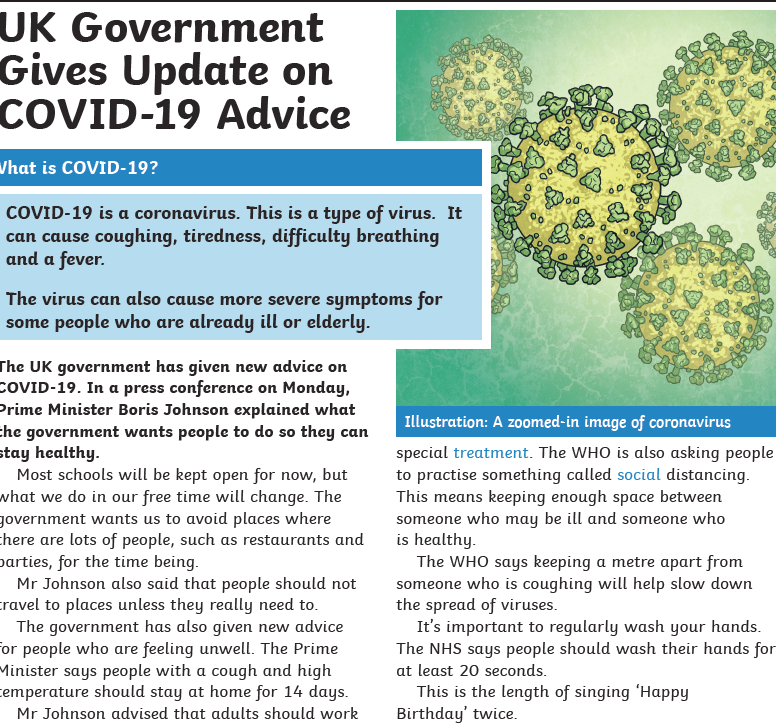 Grammar: Time ConjunctionsCreate your own sentences using the time conjunctions.See attached resources.Reading:  See readworks.org resources on the school website. Maths: Follow the daily plans and complete the worksheet and self assess using the answers provided.https://whiterosemaths.com/homelearning/year-5/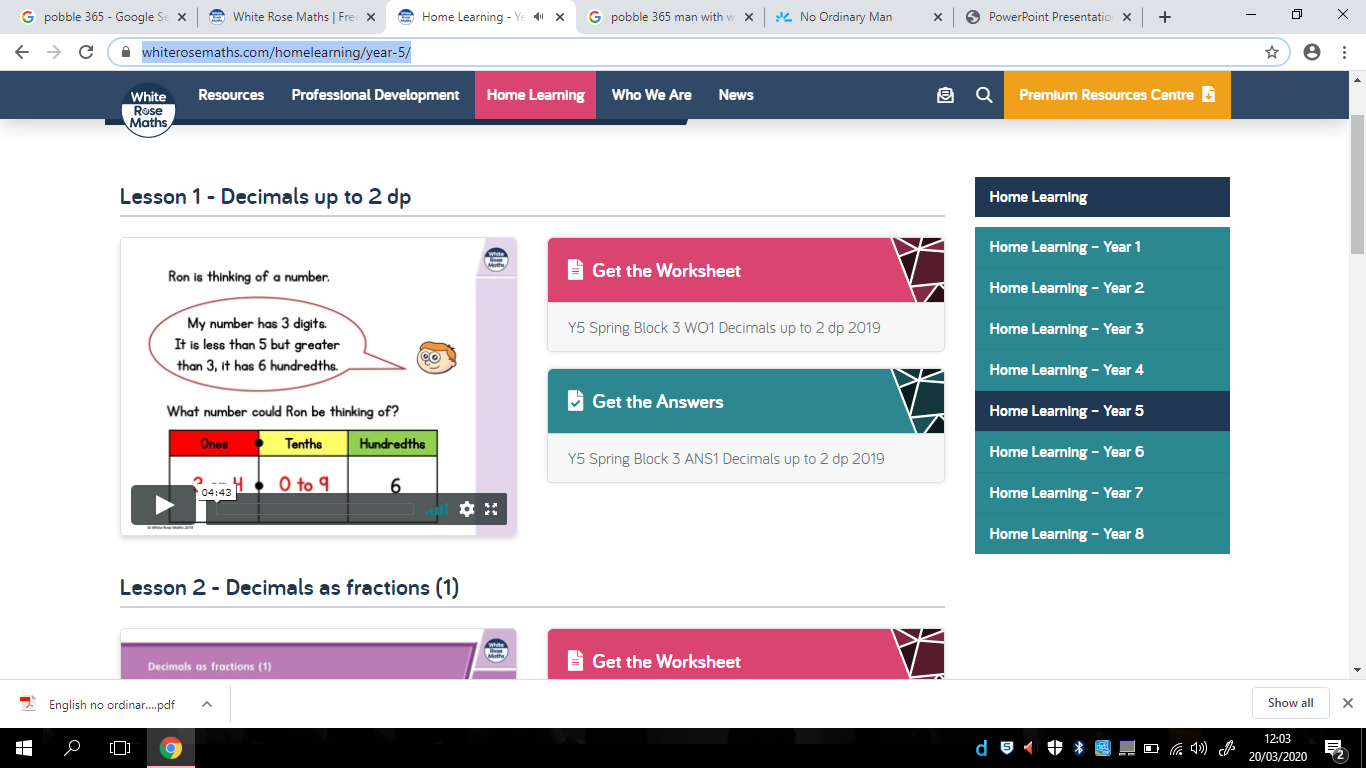 Topic:  Create a leaflet about Ancient Greece.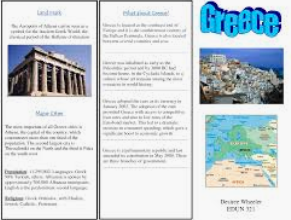 